APPLICATION FORM: NWA Continuing Education FundProposed Use of Funds (describes the proposed activities in detail including anticipated audience)Budget Estimate (describe expenditures and, when applicable, which costs award will mitigate)
Support Materials (could include letters of support, signatures of interest, or any documentation you believe supports your proposal)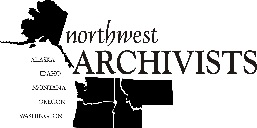 Northwest ArchivistsPrincipal Coordinator InformationProject ProposalName of Project:Proposed Location of Activity:Amount Requested:Anticipated Date(s) of Activity:Attachments